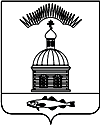 АДМИНИСТРАЦИЯ МУНИЦИПАЛЬНОГО ОБРАЗОВАНИЯ ГОРОДСКОЕ  ПОСЕЛЕНИЕ ПЕЧЕНГА                            ПЕЧЕНГСКОГО РАЙОНА МУРМАНСКОЙ ОБЛАСТИПОСТАНОВЛЕНИЕ (проект) от                                                  	                                                                №  п. ПеченгаВ соответствии с Постановлением администрации муниципального образования городское поселение Печенга «О предоставлении в коммерческий наем жилых помещений» от 09.06.2015 г. №  85, на основании протокола собрания комиссии по  вопросу предоставления в коммерческий наем жилых помещений находящихся в муниципальной собственности от 08.06.2015 г.ПОСТАНОВЛЯЮ:1. Приложение № 2 к Постановлению администрации муниципального образования городское поселение Печенга Печенгского района Мурманской области от 05.05.2015 года № 57 «Об  отнесении жилых помещений муниципального жилого фонда муниципального образования городское поселение Печенга к определенному виду найма» изменитьи изложить в новой редакции, согласно приложению № 2 к настоящему Постановлению.2. Настоящее Постановление вступает в силу со дня его опубликования (обнародования).3. Настоящее Постановление опубликовать (обнародовать) в соответствии с Порядком опубликования (обнародования) муниципальных правовых актов органов местного самоуправления городское поселение Печенга.4. Контроль за исполнением настоящего Постановления оставляю за собой.Глава администрации муниципального образованиягородское поселение Печенга		                                        Н.Г. ЖдановаСогласовано:Заместитель главы администрации          _______________________ А.Н. Быстров                                                                                                                         дата,    подписьНачальник отдела ЖКХ                     _______________________С.И. Патшин                                                                                                                         дата,    подписьисп. Е.Н. НебРассылка: всего экз. – 4: 1 – прокуратура, 1 – МКП «Жилищное хозяйство», 1 – дело, 1 – отдел ЖКХ Приложение № 1  к Постановлениюадминистрации муниципального образованиягородское поселение Печенга Печенгского района Мурманской областиот «01 » октября 2015 г. №154ПЕРЕЧЕНЬжилых помещений муниципального жилищного фонда муниципального образования городское поселение Печенга предоставляемых по договорам социального найма Приложение № 2  к Постановлениюадминистрации муниципального образованиягородское поселение Печенга Печенгского района Мурманской областиот «01» октября 2015 г. № 154ПЕРЕЧЕНЬжилых помещений муниципального жилищного фонда муниципального образования городское поселение Печенга предоставляемых по договорам коммерческого найма № п/пАдресПлощадь жилого помещенияКол-во комнатпгт Печенга, Печенгское шоссе, д.3, кв.552,53пгт Печенга, Печенгское шоссе, д.3, кв.1947,92пгт Печенга, Печенгское шоссе, д.3, кв.2248,12пгт Печенга, Печенгское шоссе, д.3, кв.3345,72пгт Печенга, Печенгское шоссе, д.3, кв.40462пгт Печенга, Печенгское шоссе, д.3, кв.4852,23н.п. Лиинахамари, ул. Северная, д. 2, кв. 328,61н.п. Лиинахамари, ул. Северная, д. 2, кв. 541,22н.п. Лиинахамари, ул. Северная, д. 2, кв. 651,73н.п. Лиинахамари, ул. Северная, д. 2, кв. 857,83н.п. Лиинахамари, ул. Северная, д. 2, кв. 941,22н.п. Лиинахамари, ул. Северная, д. 2, кв. 1129,51н.п. Лиинахамари, ул. Северная, д. 2, кв. 1257,83н.п. Лиинахамари, ул. Северная, д. 2, кв. 1341,22н.п. Лиинахамари, ул. Северная, д. 2, кв. 1657,83н.п. Лиинахамари, ул. Северная, д. 2, кв. 1929,51н.п. Лиинахамари, ул. Северная, д. 2, кв. 2057,83н.п. Лиинахамари, ул. Северная, д. 2, кв. 21442н.п. Лиинахамари, ул. Северная, д. 2, кв. 2229,11н.п. Лиинахамари, ул. Северная, д. 2, кв. 2361,23н.п. Лиинахамари, ул. Северная, д. 2, кв. 2444,32н.п. Лиинахамари, ул. Северная, д. 2, кв. 2662,63н.п. Лиинахамари, ул. Северная, д. 2, кв. 27, 2873,94н.п. Лиинахамари, ул. Северная, д. 2, кв. 2962,63н.п. Лиинахамари, ул. Северная, д. 2, кв. 3044,32н.п. Лиинахамари, ул. Северная, д. 2, кв. 3129,61н.п. Лиинахамари, ул. Северная, д. 2, кв. 3429,61н.п. Лиинахамари, ул. Северная, д. 2, кв. 3562,63н.п. Лиинахамари, ул. Северная, д. 2, кв. 3662,83н.п. Лиинахамари, ул. Северная, д. 2, кв. 3844,52н.п. Лиинахамари, ул. Северная, д. 2, кв. 39, 40924н.п. Лиинахамари, ул. Северная, д. 2, кв. 4262,23н.п. Лиинахамари, ул. Северная, д. 2, кв. 4443,42н.п. Лиинахамари, ул. Северная, д. 2, кв. 4562,23н.п. Лиинахамари, ул. Северная, д. 2, кв. 4629,81н.п. Лиинахамари, ул. Северная, д. 2, кв. 4743,42н.п. Лиинахамари, ул. Северная, д. 2, кв. 4862,23н.п. Лиинахамари, ул. Северная, д. 2, кв. 5157,63н.п. Лиинахамари, ул. Северная, д. 2, кв. 5240,32н.п. Лиинахамари, ул. Северная, д. 2, кв. 5639,92н.п. Лиинахамари, ул. Северная, д. 2, кв. 5741,12н.п. Лиинахамари, ул. Северная, д. 2, кв. 5839,92н.п. Лиинахамари, ул. Северная, д. 2, кв. 5957,23н.п. Лиинахамари, ул. Северная, д. 2, кв. 6039,92н.п. Лиинахамари, ул. Северная, д. 2, кв. 6357,23н.п. Лиинахамари, ул. Северная, д. 2, кв. 6439,92н.п. Лиинахамари, ул. Северная, д. 2, кв. 6541,12н.п. Лиинахамари, ул. Северная, д. 2, кв. 6639,92н.п. Лиинахамари, ул. Северная, д. 2, кв. 6839,92н.п. Лиинахамари, ул. Северная, д. 2, кв. 6941,12н.п. Лиинахамари, ул. Северная, д. 2, кв. 7039,92н.п. Лиинахамари, ул. Шабалина, д. 1, кв.141,92н.п. Лиинахамари, ул. Шабалина, д. 1, кв.240,82н.п. Лиинахамари, ул. Шабалина, д. 1, кв.341,42н.п. Лиинахамари, ул. Шабалина, д. 1, кв.441,72н.п. Лиинахамари, ул. Шабалина, д. 1, кв.641,82н.п. Лиинахамари, ул. Шабалина, д. 1, кв.741,72н.п. Лиинахамари, ул. Шабалина, д. 1, кв.941,82н.п. Лиинахамари, ул. Шабалина, д. 1, кв.1041,72н.п. Лиинахамари, ул. Шабалина, д. 1, кв.1655,53н.п. Лиинахамари, ул. Шабалина, д. 1, кв.1727,31н.п. Лиинахамари, ул. Шабалина, д. 1, кв.2255,23н.п. Лиинахамари, ул. Шабалина, д. 1, кв.2441,92н.п. Лиинахамари, ул. Шабалина, д. 1, кв.2555,23н.п. Лиинахамари, ул. Шабалина, д. 1, кв.2627,61н.п. Лиинахамари, ул. Шабалина, д. 1, кв.2927,61н.п. Лиинахамари, ул. Шабалина, д. 1, кв.3041,92н.п. Лиинахамари, ул. Шабалина, д. 1, кв.3341,42н.п. Лиинахамари, ул. Шабалина, д. 1, кв.3441,92н.п. Лиинахамари, ул. Шабалина, д. 1, кв.3640,92н.п. Лиинахамари, ул. Шабалина, д. 1, кв.3741,92н.п. Лиинахамари, ул. Шабалина, д. 1, кв.38412н.п. Лиинахамари, ул. Шабалина, д. 1, кв.4041,92н.п. Лиинахамари, ул. Шабалина, д. 1, кв.41412н.п. Лиинахамари, ул. Шабалина, д. 1, кв.4341,92н.п. Лиинахамари, ул. Шабалина, д. 1, кв.4655,43н.п. Лиинахамари, ул. Шабалина, д. 1, кв.4727,11н.п. Лиинахамари, ул. Шабалина, д. 1, кв.4841,62н.п. Лиинахамари, ул. Шабалина, д. 1, кв.4955,23н.п. Лиинахамари, ул. Шабалина, д. 1, кв.5027,31н.п. Лиинахамари, ул. Шабалина, д. 1, кв.5141,52н.п. Лиинахамари, ул. Шабалина, д. 1, кв.5255,23н.п. Лиинахамари, ул. Шабалина, д. 1, кв.54422н.п. Лиинахамари, ул. Шабалина, д. 1, кв.5555,83н.п. Лиинахамари, ул. Шабалина, д. 1, кв.5627,31н.п. Лиинахамари, ул. Шабалина, д. 1, кв.5741,52н.п. Лиинахамари, ул. Шабалина, д. 1, кв.6041,52н.п. Лиинахамари, ул. Шабалина, д. 2, кв.340,82н.п. Лиинахамари, ул. Шабалина, д. 2, кв.440,62н.п. Лиинахамари, ул. Шабалина, д. 2, кв.540,82н.п. Лиинахамари, ул. Шабалина, д. 2, кв.741,22н.п. Лиинахамари, ул. Шабалина, д. 2, кв.1040,72н.п. Лиинахамари, ул. Шабалина, д. 2, кв.1340,62н.п. Лиинахамари, ул. Шабалина, д. 2, кв.1440,12н.п. Лиинахамари, ул. Шабалина, д. 2, кв.1540,22н.п. Лиинахамари, ул. Шабалина, д. 2, кв.1654,53н.п. Лиинахамари, ул. Шабалина, д. 2, кв.1727,11н.п. Лиинахамари, ул. Шабалина, д. 2, кв.2026,81н.п. Лиинахамари, ул. Шабалина, д. 2, кв.2140,32н.п. Лиинахамари, ул. Шабалина, д. 2, кв.2254,63н.п. Лиинахамари, ул. Шабалина, д. 2, кв.2440,82н.п. Лиинахамари, ул. Шабалина, д. 2, кв.2626,81н.п. Лиинахамари, ул. Шабалина, д. 2, кв.2854,13н.п. Лиинахамари, ул. Шабалина, д. 2, кв.2926,81н.п. Лиинахамари, ул. Шабалина, д. 2, кв.3140,62н.п. Лиинахамари, ул. Шабалина, д. 2, кв.3240,52н.п. Лиинахамари, ул. Шабалина, д. 2, кв.3440,82н.п. Лиинахамари, ул. Шабалина, д. 2, кв.3540,42н.п. Лиинахамари, ул. Шабалина, д. 2, кв.3640,72н.п. Лиинахамари, ул. Шабалина, д. 2, кв.3840,42н.п. Лиинахамари, ул. Шабалина, д. 2, кв.3940,72н.п. Лиинахамари, ул. Шабалина, д. 2, кв.4240,22н.п. Лиинахамари, ул. Шабалина, д. 2, кв.4540,22н.п. Лиинахамари, ул. Шабалина, д. 2, кв.4954,43н.п. Лиинахамари, ул. Шабалина, д. 2, кв.5027,21н.п. Лиинахамари, ул. Шабалина, д. 2, кв.5254,43н.п. Лиинахамари, ул. Шабалина, д. 2, кв.5327,21н.п. Лиинахамари, ул. Шабалина, д. 2, кв.5554,43н.п. Лиинахамари, ул. Шабалина, д. 2, кв.5740,82н.п. Лиинахамари, ул. Шабалина, д. 2, кв.5854,43н.п. Лиинахамари, ул. Шабалина, д. 2, кв.6040,82н.п. Лиинахамари, ул. Шабалина, д. 2, кв.6140,42н.п. Лиинахамари, ул. Шабалина, д. 2, кв.6441,42н.п. Лиинахамари, ул. Шабалина, д. 2, кв.6741,42н.п. Лиинахамари, ул. Шабалина, д. 2, кв.6840,12н.п. Лиинахамари, ул. Шабалина, д. 2, кв.69402н.п. Лиинахамари, ул. Шабалина, д. 2, кв.7140,12н.п. Лиинахамари, ул. Шабалина, д. 2, кв.7440,12н.п. Лиинахамари, ул. Шабалина, д. 2, кв.7540,52н.п. Лиинахамари, ул. Шабалина, д. 5, кв.163,73н.п. Лиинахамари, ул. Шабалина, д. 5, кв.230,91н.п. Лиинахамари, ул. Шабалина, д. 5, кв.331,11н.п. Лиинахамари, ул. Шабалина, д. 5, кв.663,73н.п. Лиинахамари, ул. Шабалина, д. 5, кв.746,92н.п. Лиинахамари, ул. Шабалина, д. 5, кв.963,73н.п. Лиинахамари, ул. Шабалина, д. 5, кв.1046,92н.п. Лиинахамари, ул. Шабалина, д. 5, кв.1131,51н.п. Лиинахамари, ул. Шабалина, д. 5, кв.1263,73н.п. Лиинахамари, ул. Шабалина, д. 5, кв.1431,51н.п. Лиинахамари, ул. Шабалина, д. 5, кв.1563,73н.п. Лиинахамари, ул. Шабалина, д. 5, кв.1663,43н.п. Лиинахамари, ул. Шабалина, д. 5, кв.1730,81н.п. Лиинахамари, ул. Шабалина, д. 5, кв.2047,72н.п. Лиинахамари, ул. Шабалина, д. 5, кв.2247,32н.п. Лиинахамари, ул. Шабалина, д. 5, кв.2447,42н.п. Лиинахамари, ул. Шабалина, д. 5, кв.2547,32н.п. Лиинахамари, ул. Шабалина, д. 5, кв.2647,72н.п. Лиинахамари, ул. Шабалина, д. 5, кв.2847,32н.п. Лиинахамари, ул. Шабалина, д. 5, кв.2947,72н.п. Лиинахамари, ул. Шабалина, д. 5, кв.3047,42н.п. Лиинахамари, ул. Шабалина, д. 5, кв.3547,92н.п. Лиинахамари, ул. Шабалина, д. 5, кв.3647,12н.п. Лиинахамари, ул. Шабалина, д. 5, кв.3747,22н.п. Лиинахамари, ул. Шабалина, д. 5, кв.3947,12н.п. Лиинахамари, ул. Шабалина, д. 5, кв.4047,22н.п. Лиинахамари, ул. Шабалина, д. 5, кв.4247,12н.п. Лиинахамари, ул. Шабалина, д. 5, кв.4663,43н.п. Лиинахамари, ул. Шабалина, д. 5, кв.4831,41н.п. Лиинахамари, ул. Шабалина, д. 5, кв.4947,42н.п. Лиинахамари, ул. Шабалина, д. 5, кв.5147,72н.п. Лиинахамари, ул. Шабалина, д. 5, кв.5247,42н.п. Лиинахамари, ул. Шабалина, д. 5, кв.5547,42н.п. Лиинахамари, ул. Шабалина, д. 5, кв.5647,82н.п. Лиинахамари, ул. Шабалина, д. 5, кв.5847,42н.п. Лиинахамари, ул. Шабалина, д. 5, кв.6230,81н.п. Лиинахамари, ул. Шабалина, д. 5, кв.6331,61н.п. Лиинахамари, ул. Шабалина, д. 5, кв.6447,82н.п. Лиинахамари, ул. Шабалина, д. 5, кв.6663,83н.п. Лиинахамари, ул. Шабалина, д. 5, кв.6747,82н.п. Лиинахамари, ул. Шабалина, д. 5, кв.7047,82н.п. Лиинахамари, ул. Шабалина, д. 5, кв.7431,81н.п. Лиинахамари, ул. Шабалина, д. 5, кв.7563,83н.п. Лиинахамари, ул. Шабалина, д. 11 кв.331,21н.п. Лиинахамари, ул. Шабалина, д. 11 кв.446,92н.п. Лиинахамари, ул. Шабалина, д. 11 кв.531,11н.п. Лиинахамари, ул. Шабалина, д. 11 кв.746,92н.п. Лиинахамари, ул. Шабалина, д. 11 кв.831,11н.п. Лиинахамари, ул. Шабалина, д. 11 кв.1046,92н.п. Лиинахамари, ул. Шабалина, д. 11 кв.1264,53н.п. Лиинахамари, ул. Шабалина, д. 11 кв.1346,92н.п. Лиинахамари, ул. Шабалина, д. 11 кв.1431,11н.п. Лиинахамари, ул. Шабалина, д. 11 кв.1663,33н.п. Лиинахамари, ул. Шабалина, д. 11 кв.1831,71н.п. Лиинахамари, ул. Шабалина, д. 11 кв.2247,42н.п. Лиинахамари, ул. Шабалина, д. 11 кв.2647,12н.п. Лиинахамари, ул. Шабалина, д. 11 кв.3230,61н.п. Лиинахамари, ул. Шабалина, д. 11 кв.3447,52н.п. Лиинахамари, ул. Шабалина, д. 11 кв.3647,62н.п. Лиинахамари, ул. Шабалина, д. 11 кв.3847,32н.п. Лиинахамари, ул. Шабалина, д. 11 кв.4147,32н.п. Лиинахамари, ул. Шабалина, д. 11 кв.4347,52н.п. Лиинахамари, ул. Шабалина, д. 11 кв.4447,32н.п. Лиинахамари, ул. Шабалина, д. 11 кв.7547,72н.п. Лиинахамари, ул. Шабалина, д. 11 кв.5147,82н.п. Лиинахамари, ул. Шабалина, д. 11 кв.5247,42н.п. Лиинахамари, ул. Шабалина, д. 11 кв.5447,82н.п. Лиинахамари, ул. Шабалина, д. 11 кв.5547,42н.п. Лиинахамари, ул. Шабалина, д. 11 кв.5747,82н.п. Лиинахамари, ул. Шабалина, д. 11 кв.5847,42н.п. Лиинахамари, ул. Шабалина, д. 11 кв.6063,43н.п. Лиинахамари, ул. Шабалина, д. 11 кв.6430,31н.п. Лиинахамари, ул. Шабалина, д. 11 кв.6730,31н.п. Лиинахамари, ул. Шабалина, д. 11 кв.6863,83н.п. Лиинахамари, ул. Шабалина, д. 11 кв.7248,12н.п. Лиинахамари, ул. Шабалина, д. 11 кв.7330,31н.п. Лиинахамари, ул. Шабалина, д. 11 кв.7463,83№ п/пАдресПлощадь жилого помещенияКол-во комнатпгт Печенга, Печенгское шоссе, д.3, кв.1530,11пгт Печенга, Печенгское шоссе, д. 3, кв. 1844,82пгт Печенга, Печенгское шоссе, д.3, кв.2144,12пгт Печенга, Печенгское шоссе, д.3, кв.2645,32пгт Печенга, Печенгское шоссе, д.3, кв.3144,82пгт Печенга, Печенгское шоссе, д.3, кв.3745,12н.п. Лиинахамари, ул. Северная, д. 2, кв. 251,73н.п. Лиинахамари, ул. Северная, д. 2, кв. 459,43н.п. Лиинахамари, ул. Северная, д. 2, кв. 729,51н.п. Лиинахамари, ул. Северная, д. 2, кв. 1529,51н.п. Лиинахамари, ул. Северная, д. 2, кв. 1851,73н.п. Лиинахамари, ул. Северная, д. 2, кв. 3262,63н.п. Лиинахамари, ул. Северная, д. 2, кв. 3344,32н.п. Лиинахамари, ул. Северная, д. 2, кв. 3729,91н.п. Лиинахамари, ул. Северная, д. 2, кв. 4143,42н.п. Лиинахамари, ул. Северная, д. 2, кв. 4329,81н.п. Лиинахамари, ул. Северная, д. 2, кв. 4929,81н.п. Лиинахамари, ул. Северная, д. 2, кв. 5043,42н.п. Лиинахамари, ул. Северная, д. 2, кв. 5340,12н.п. Лиинахамари, ул. Северная, д. 2, кв. 5440,72н.п. Лиинахамари, ул. Северная, д. 2, кв. 5557,23н.п. Лиинахамари, ул. Северная, д. 2, кв. 6239,92н.п. Лиинахамари, ул. Северная, д. 2, кв. 6757,23н.п. Лиинахамари, ул. Шабалина, д. 1, кв.5412н.п. Лиинахамари, ул. Шабалина, д. 1, кв.11412н.п. Лиинахамари, ул. Шабалина, д. 1, кв.1241,82н.п. Лиинахамари, ул. Шабалина, д. 1, кв.1341,72н.п. Лиинахамари, ул. Шабалина, д. 1, кв.14412н.п. Лиинахамари, ул. Шабалина, д. 1, кв.1955,23н.п. Лиинахамари, ул. Шабалина, д. 1, кв.2027,61н.п. Лиинахамари, ул. Шабалина, д. 1, кв.2141,92н.п. Лиинахамари, ул. Шабалина, д. 1, кв.2327,61н.п. Лиинахамари, ул. Шабалина, д. 1, кв.2741,92н.п. Лиинахамари, ул. Шабалина, д. 1, кв.3141,62н.п. Лиинахамари, ул. Шабалина, д. 1, кв.35412н.п. Лиинахамари, ул. Шабалина, д. 1, кв.3940,92н.п. Лиинахамари, ул. Шабалина, д. 1, кв.4240,92н.п. Лиинахамари, ул. Шабалина, д. 1, кв.44412н.п. Лиинахамари, ул. Шабалина, д. 1, кв.4540,92н.п. Лиинахамари, ул. Шабалина, д. 1, кв.5326,81н.п. Лиинахамари, ул. Шабалина, д. 1, кв.5855,83н.п. Лиинахамари, ул. Шабалина, д. 1, кв.5927,31н.п. Лиинахамари, ул. Шабалина, д. 2, кв.840,12н.п. Лиинахамари, ул. Шабалина, д. 2, кв.940,72н.п. Лиинахамари, ул. Шабалина, д. 2, кв.1140,62н.п. Лиинахамари, ул. Шабалина, д. 2, кв.1240,72н.п. Лиинахамари, ул. Шабалина, д. 2, кв.1840,92н.п. Лиинахамари, ул. Шабалина, д. 2, кв.2327,31н.п. Лиинахамари, ул. Шабалина, д. 2, кв.2554,13н.п. Лиинахамари, ул. Шабалина, д. 2, кв.2740,32н.п. Лиинахамари, ул. Шабалина, д. 2, кв.3040,32н.п. Лиинахамари, ул. Шабалина, д. 2, кв.3340,12н.п. Лиинахамари, ул. Шабалина, д. 2, кв.3740,82н.п. Лиинахамари, ул. Шабалина, д. 2, кв.4040,82н.п. Лиинахамари, ул. Шабалина, д. 2, кв.4140,42н.п. Лиинахамари, ул. Шабалина, д. 2, кв.4440,42н.п. Лиинахамари, ул. Шабалина, д. 2, кв.5140,82н.п. Лиинахамари, ул. Шабалина, д. 2, кв.5927,21н.п. Лиинахамари, ул. Шабалина, д. 2, кв.6240,12н.п. Лиинахамари, ул. Шабалина, д. 2, кв.6340,72н.п. Лиинахамари, ул. Шабалина, д. 2, кв.6540,12н.п. Лиинахамари, ул. Шабалина, д. 2, кв.7041,42н.п. Лиинахамари, ул. Шабалина, д. 2, кв.72402н.п. Лиинахамари, ул. Шабалина, д. 2, кв.7341,42н.п. Лиинахамари, ул. Шабалина, д. 5, кв.446,92н.п. Лиинахамари, ул. Шабалина, д. 5, кв.531,51н.п. Лиинахамари, ул. Шабалина, д. 5, кв.831,51н.п. Лиинахамари, ул. Шабалина, д. 5, кв.1346,92н.п. Лиинахамари, ул. Шабалина, д. 5, кв.1947,32н.п. Лиинахамари, ул. Шабалина, д. 5, кв.2147,42н.п. Лиинахамари, ул. Шабалина, д. 5, кв.2347,72н.п. Лиинахамари, ул. Шабалина, д. 5, кв.2747,42н.п. Лиинахамари, ул. Шабалина, д. 5, кв.3447,22н.п. Лиинахамари, ул. Шабалина, д. 5, кв.4147,92н.п. Лиинахамари, ул. Шабалина, д. 5, кв.4347,22н.п. Лиинахамари, ул. Шабалина, д. 5, кв.4447,92н.п. Лиинахамари, ул. Шабалина, д. 5, кв.4547,12н.п. Лиинахамари, ул. Шабалина, д. 5, кв.4730,71н.п. Лиинахамари, ул. Шабалина, д. 5, кв.5047,82н.п. Лиинахамари, ул. Шабалина, д. 5, кв.5447,72н.п. Лиинахамари, ул. Шабалина, д. 5, кв.5747,72н.п. Лиинахамари, ул. Шабалина, д. 5, кв.5947,82н.п. Лиинахамари, ул. Шабалина, д. 5, кв.6047,72н.п. Лиинахамари, ул. Шабалина, д. 5, кв.6163,53н.п. Лиинахамари, ул. Шабалина, д. 5, кв.6531,81н.п. Лиинахамари, ул. Шабалина, д. 5, кв.6831,81н.п. Лиинахамари, ул. Шабалина, д. 5, кв.7131,81н.п. Лиинахамари, ул. Шабалина, д. 5, кв.7263,83н.п. Лиинахамари, ул. Шабалина, д. 5, кв.7347,82н.п. Лиинахамари, ул. Шабалина, д. 11 кв.164,63н.п. Лиинахамари, ул. Шабалина, д. 11 кв.230,81н.п. Лиинахамари, ул. Шабалина, д. 11 кв.664,53н.п. Лиинахамари, ул. Шабалина, д. 11 кв.1131,11н.п. Лиинахамари, ул. Шабалина, д. 11 кв.1564,53н.п. Лиинахамари, ул. Шабалина, д. 11 кв.1730,81н.п. Лиинахамари, ул. Шабалина, д. 11 кв.1947,42н.п. Лиинахамари, ул. Шабалина, д. 11 кв.2047,12н.п. Лиинахамари, ул. Шабалина, д. 11 кв.2147,42н.п. Лиинахамари, ул. Шабалина, д. 11 кв.2347,12н.п. Лиинахамари, ул. Шабалина, д. 11 кв.2447,42н.п. Лиинахамари, ул. Шабалина, д. 11 кв.2547,42н.п. Лиинахамари, ул. Шабалина, д. 11 кв.2747,42н.п. Лиинахамари, ул. Шабалина, д. 11 кв.2847,42н.п. Лиинахамари, ул. Шабалина, д. 11 кв.3047,42н.п. Лиинахамари, ул. Шабалина, д. 11 кв.3547,32н.п. Лиинахамари, ул. Шабалина, д. 11 кв.3747,52н.п. Лиинахамари, ул. Шабалина, д. 11 кв.3947,62н.п. Лиинахамари, ул. Шабалина, д. 11 кв.4047,52н.п. Лиинахамари, ул. Шабалина, д. 11 кв.4247,62н.п. Лиинахамари, ул. Шабалина, д. 11 кв.4547,62н.п. Лиинахамари, ул. Шабалина, д. 11 кв.4730,81н.п. Лиинахамари, ул. Шабалина, д. 11 кв.4831,21н.п. Лиинахамари, ул. Шабалина, д. 11 кв.4947,82н.п. Лиинахамари, ул. Шабалина, д. 11 кв.5047,42н.п. Лиинахамари, ул. Шабалина, д. 11 кв.5347,72н.п. Лиинахамари, ул. Шабалина, д. 11 кв.5647,72н.п. Лиинахамари, ул. Шабалина, д. 11 кв.5947,72н.п. Лиинахамари, ул. Шабалина, д. 11 кв.6130,61н.п. Лиинахамари, ул. Шабалина, д. 11 кв.6231,41н.п. Лиинахамари, ул. Шабалина, д. 11 кв.6348,12н.п. Лиинахамари, ул. Шабалина, д. 11 кв.6563,83н.п. Лиинахамари, ул. Шабалина, д. 11 кв.6648,12н.п. Лиинахамари, ул. Шабалина, д. 11 кв.6948,12н.п. Лиинахамари, ул. Шабалина, д. 11 кв.7030,31н.п. Лиинахамари, ул. Шабалина, д. 11 кв.7163,83